Приложение №1.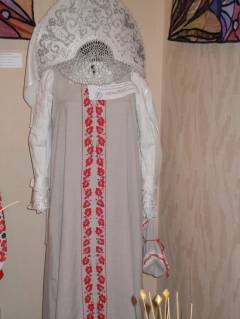 Приложение №2.Приложение №3.Выступление историков.1.Родовое название от греческого “linon” — нить.                                                                                   Родина льна — Индия, где 9 тыс. лет назад была изготовлена первая льняная ткань. Лен считали растением древнеегипетской богини плодородия и материнства Изиды                                    в Индии и Китае лен как прядильное, и тем более как масличное растение, был введен в культуру раньше хлопчатника — более 5 тыс. лет назад. Имеются данные, что за 3—4 тыс. лет до н. э. лен выращивали на волокно в Месопотамии, Ассирии и Египте, где выделывали тончайшие льняные ткани. 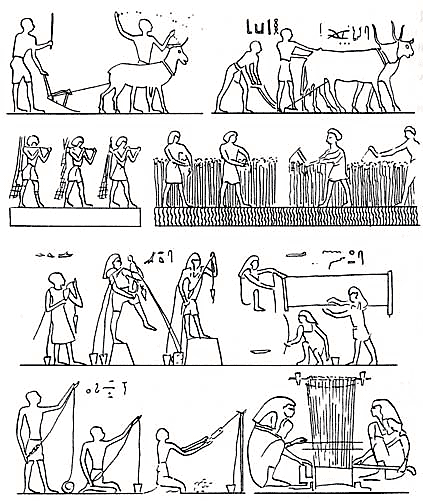 2.Историк древности Геродот упоминает о льняной ткани, принесенной в дар Афине Родосской, где каждая нить состояла из 360 тончайших нитей. Культура льна процветала в Колхиде, которая платила льном дань туркам. Есть версия, что поход аргонавтов из Эллады в Колхиду за «золотым руном» был по сути походом за секретом получения тончайшей пряжи из льна, продававшейся буквально на вес золота и не уступавшей египетской. Увы! Секрет этот не дошел до наших дней.3.Мумии фараонов Египта были завернуты в льняные бинты, которые сохранились до наших дней благодаря не только специальным бальзамам, но и специальным свойствам льна, льняные бинты, в которые были завернуты мумии, сохранили через тысячелетия прочность и эластичность.                                                                                                    Александр Македонский носил защитный панцирь изо льна, который защищал его в сражениях. Лен в древности высоко ценился, стоимость рубашки изо льняного полотна определялся по весу: на одну чашу весов клали изделие, а на другую золото.                                 Когда не было еще бумаги, многие книги писались на тканях. Так, одна из известных книг- «Льняная книга» древних этрусков была написана на льняной ткани в 7 в. до н.э.4.На Руси лен широко известен с IX века. Летописи говорят нам об изготовлении славянами льняных тканей, а восточные авторы той эпохи описывают славян одетыми в льняные одежды. В это время льняные ткани настолько широко распространились по Руси, что великий князь Ярослав в свой церковный устав (1050-51 гг.) внес особый параграф о наказаниях за кражу льна и льняной одежды.                                                      Культуре льна на Руси были посвящены специальные праздники. Первый был связан с посевом, отмечали его в последний день мая, и назывался он «Семь дев». В народе до сих пор говорят: «Сеют лен у семи Олен».5.Сев льна, происходивший обычно во второй половине мая, сопровождался священными обрядами, призванными обеспечить добрую всхожесть и хороший рост льна. В частности, лён, как и хлеб, сеяли исключительно мужчины. Помолившись Богам, они выходили в поле нагими и несли посевное зерно в мешках, сшитых из старых штанов, При этом сеятели старались ступать широко, раскачиваясь на каждом шагу и мотая мешками: по мнению древних, так должен был колыхаться под ветром рослый, волокнистый лён. И конечно, первым шёл всеми уважаемый, праведной жизни человек, которому Боги даровали удачливость и «лёгкую руку»: чего ни коснётся, всё растёт и цветёт.6.История текстильной промышленности в Ивановской области насчитывает более 250 лет!                                                                                                                                                         Первыми отцами-основателями стали крепостные крестьяне Иван Гарелин, Пётр Грачёв, Михаил Ямановский, основавшие первые в селе Иваново кустарные производства для набивки холстов. Но зачиналась отрасль ещё раньше - в деревенских избах-светёлках с ручными ткацкими станками. Главный "экономический советник" Петра I Татищев в своих "Экономических записках" наставлял, что "надлежит ткачам всех крестьянских баб учить ткать широкие тонкие холсты, пестрядь и шерстяные кушаки и сукна тонкие, для скорости иметь самопрялки... Холсты и пряжу белить сонцом, поливая водою... и катать на катке..."7.Ивановский модельер Татьяна Савосина, член Союза  Дизайнеров России, начала создавать свои коллекции женской льняной одежды с середины 90-х годов и  является победителем  многих  конкурсов модельеров, таких  как  "Текстильный  салон" (Иваново),"Бархатные   сезоны"  (Сочи), "Краса  России" (Москва),  "Покупайте Российское" (Москва), "Лен - фест" (Киев), постоянно участвует в самых престижных выставках как в России,  так и за рубежом. В ноябре 2009г. Пьер Карден отметил  коллекцию льняной одежды Татьяны и пригласил ее в Париж в свой театр Моды в 2010 году.Приложение № 4.Выступление фотокорреспондентов.1.Фотографии с  ЗАО предприятия художественного промысла «Истоки» город Пучеж, сделаны Стародубцевой Екатериной.                                    2. Фотографии с 6 межрегионального конкурса детских театров мод «Плес – льняная палитра» 9 июля 2011 года сделаны Воловод Дарьей.  3. Фотографии повседневной льняной одежды сделаны учащимися 2 «В» класса Погосян Тимуром, Балдовым Денисом.      Приложение №5.   Зернышко – растение – мялка – трепала – чесала – волокна – прядение – ткань – платье.Приложение №6.Выступление экологов.1.Сегодня мир переживает льняной бум. Дело не только в моде на все натуральное:   хлопок-то ведь тоже природный материал, однако для здоровья не так полезен. Лен отличный антисептик, он подавляет вредную микрофлору, снимает зуд, жжение и другие воспалительные явления.                                                                                                              Льняная пряжа на разрыв почти в 2 раза крепче хлопчатобумажной и в 3 раза крепче шерстяной. Льняная ткань не только впитывает , но и «отводит жару», обеспечивая отличное самочувствие, особенно в жарком климате.2.Лен - единственный растительный материал, который сейчас начинают использовать для наложения внутренних швов. Он не отторгается организмом и рассасывается без последствий. Лен - хороший антисептик, он от природы наделен способностью подавлять вредную микрофлору. К тому же льняной материал можно кипятить и без опасения гладить утюгом, что обеспечивает дополнительный уровень стерилизации.3.Создана экологически чистая бельевая ткань для лечебных учреждений и комплекты белья из льносодержащих нетканых полотен для роддомов, больниц. Кстати, принимать ребенка на льняное полотно - давняя народная традиция, издавна считалось, что льняные пеленки - залог здоровья новорожденного.4.Прикосновение льняной ткани к человеческому телу способствует увеличению содержания в крови иммуноглобулина А, который восстанавливает иммунную систему. В результате человек чувствует себя бодрее, здоровее.5.Во времена наших прабабушек считалось, что экономить можно на одежде, а постельное белье должно быть дорогим и выглядеть по-королевски. Треть жизни мы проводим в постели, и от того, на чем спим, зависит наше самочувствие.6.В народной медицине издавна семена льна применялись при кашле, бронхите, ангине, хроническом гастрите и камнях мочевого пузыря. Семена обладают противовоспалительным действием.Приложение №7.Дети образуют круг и поют                                                                                                                   хороводную песню «Уж мы сеяли ленок».                                                                                                  Уж мы сеяли, сеяли ленок,                                                                                                                     Уж мы сеяли, сеяли ленок,                                                                                                                               Уж мы сеяли, приговаривали,                                                                                                           Чеботами приколачивали:                                                                                                                                  Ты удайся, удайся, ленок,                                                                                                            Ты удайся, мой беленький ленок,                                                                                                                               Лен, мой лен,                                                                                                                                                      Белый лен.                                                                                                                                                          Мы пололи, пололи ленок,                                                                                                                                             Мы пололи, приговаривали... (Далее строки куплета и припева повторяются, так во всех строфах).                                                          Уж мы рвали, мы рвали ленок...                                                                                                                      Уж мы мяли, мы мяли ленок...                                                                                                                  Мы трепали, трепали ленок…                                                                                                                            Уж мы пряли, мы пряли ленок...                                                                                                                      Уж мы ткали, мы ткали ленок... Песню исполняют живо, в быстром темпе, стоят в кругу и изображают те                                                действия, о которых поется.Приложение №8.Выступление литературоведов.Лён в русском фольклоре.1.Пословицы. 1.    Кто посеет лен – пожнет золото.                                                                                                         2.    Удастся лен – так шелк, не удастся – зубами щелк.                                                                                       3.    Чем ленок дольше, тем доход больше.                                                                                                    4.    За лен держись – обеспечишь жизнь.                                                                                                        5.    Много льна – денег закрома.                                                                                                                     6.    Лен ручки любит.                                                                                                                                          7.    Кто в лен одет – доживет до 100 лет.                                                                                                       8.    Лён – доходная культура, это деньги и натура…                                                                                                       9.     Сколько в поле ни родится, все в доме пригодится.                                                                                 10.    У льна долгунца два лица: семя на племя, а нить на ткань.                                                                  11.    Мни лён доле, волокна буде боле.                                                                                                         12.    Если лён хорош, хвалить надо руки.                                                                                                           13.    Будет лён, так будешь и силен.                                                                                                          14.    Лён вымотает – лён и озолотит.                                                                                                     15.    Лён не родится — и мочало пригодится... 2.Загадки1.    Мал малышок, в сыру землю зашел, синюю шапку нашел.                                                                     2.    Били меня, колотили меня, во все чины произвели, на престол с царем посадили. Поговорки. 1.    Лежи, ленок, потом встань да в зеркало поглядись, не улежался – так ляг и ещё полежи, только удайся белым да мягоньким.                                                                                                        2.    Сеяли лен у семи Олён.                                                                                                                            3.    Льны – Олёне, огурцы – Константину.                                                                                                         4.    Что выпрялось, то и выткалось.                                                                                                               5.    Не напрядешь под дымком, не выткешь под тынком. 3.Старинная славянская сказка про лён.Жила - была в одной деревне девица - красавица. Была она красавицей писаной: коса русая до земли, щеки румяные, лицо белое. Глаза у нее были голубые, как небо, а душа черная, как земля. Не любила она людей и всячески вредила им исподтишка. То порчу нашлет на кого-нибудь, то корову отравит. А выследить ее никто не мог, потому что была у нее коса волшебная: махнет косою, и следов как не бывало.                                                                 Так бесчинствовала она много лет. Мужа себе нашла богатого с дочкой маленькой. Муж пожил с ней, пожил, да и умер. Да и она состарилась.                                                                        А тут и падчерица подросла, красавицей стала. Все стали на падчерицу заглядываться. И возненавидела старуха девицу. Извести решила. Порчу навела, сглазила и стала столько работы давать, что та исхудала вся, одни глаза от нее остались, синие-пресиние.                          Пошла девица к колдуну местному, рассказала, как дело обстоит, а колдун ей и говорит: "Мачеха твоя гневом сильна, ненавидит тебя очень. Ничего я с этим поделать не могу, сделаю только, чтобы посмертное твое желание сбылось".                                                                 И угасла девица, а в последний смертный миг свой сказала: "Превратись же ты, недобрая, в траву, чтобы тебя все рвали, мяли, трепали и дергали!". И дух испустила.                           Тут превратилась мачеха в длинный лен. И коса стала как трава, а глаза голубые - как цветы. С тех пор лен все дергают, связывают, потом бьют, треплют и из волокон пряжу прядут. Льняную. А падчерица за желание свое злое в сорный цветок превратилась, в василек. И теперь в льняном поле среди голубых цветов льна синие васильки попадаются.4. Как рубашка в поле выросла (сказка)К.Д.Ушинский.IВидела Таня, как отец её горстями разбрасывал по полю маленькие блестящие зёрна, и спрашивает:                                                                                                                                            - Что ты, тятя, делаешь?                                                                                                                                         - А вот сею ленок, дочка: вырастет рубашка тебе и Васютке.                                                       Задумалась Таня: никогда она не видала, чтобы рубашки в поле росли.                                                 Недели через две покрылась полоска зелёною шелковистою травкой, и подумала Таня: «Хорошо, если бы у меня была такая рубашечка!». Раза два мать и сестры Тани приходили полоску полоть и всякий раз говорили девочке: «Славная у тебя рубашечка будет!». Прошло ещё несколько недель; травка на полоске поднялась, и на ней показались голубые цветочки. «У братца Васи такие глазки, — подумала Таня, — но рубашечек таких я ни на ком не видала».                                                                                                                                 Когда цветочки опали, то на место их показались зелёные головки. Когда головки забурели и подсохли, мать и сестры Тани повыдергали весь лён с корнем, навязали снопиков и поставили их на поле просохнуть.IIКогда лён просох, то стали у него головки отрезывать; а потом потопили в речке безголовые пучки и ещё камнем сверху навалили, чтобы не всплыл.                                                Печально смотрела Таня, как её рубашечку топят; а сестры тут ей опять сказали: «Славная у тебя, Таня, рубашка будет!»                                                                                                               Недели через две вынули лён из речки, просушили и стали колотить сначала доской на гумне, потом трепалом на дворе, так что от бедного льна летела кострика во все стороны.              Вытрепавши, стали лён чесать железным гребнем, пока он сделался мягким и шелковистым. «Славная у тебя рубашка будет!» — опять сказали Тане сестры. Но Таня подумала: «Где же тут рубашка? Это похоже на волосики Васи, а не на рубашку».IIIНастали длинные, зимние вечера. Сестры Тани надели лён на гребни и стали из него нитки прясть.                                                                                                                                            «Это нитки! — думает Таня. — А где же рубашечка?»                                                                         Прошла зима, весна и лето, - настала осень. Отец установил в избе кросна, натянул на них основу и начал ткать. Забегал проворно челночок между нитками, и тут уже Таня сама увидела, как из ниток выходит холст.                                                                                                       Когда холст был готов, стали его на морозе морозить, по снегу расстилать; а весной расстилали его по траве на солнышке и взбрызгивали водой. Сделался холст из серого белым, как кипень. Настала опять зима. Накроила из холста мать рубашек; принялись сестры рубашки шить и к Рождеству надели на Таню и Васю новые, белые как снег рубашечки.5.Сказка Г.Х.Андерсена «Лён». Приложение №9.Несомненный плюс идеи такого цветка из ткани в простоте и универсальности: ведь полученные цветы ручной работы можно использовать и для украшения одежды, сумок, шляп, открыток, подарков, подушек, фотоальбомов, да и многого другого.                               Для того чтобы сложить один цветок, нам потребуется вырезать из ткани количество кругов, равное количеству будущих лепестков.                                                                            Каждый из кругов нужно сложить четыре раза и стянуть по получившейся дуге ( с помощью нитки и иголки).                                                                                                                              Собрав и стянув так первый лепесток, продолжаем со вторым. И так пока не нанижете на нитку нужное количество лепестков для цветка ручной работы.                                                                  В центре остается отверстие, которое нужно закрыть. Для этого можно пришить пуговицу( можно и обтянутую тканью).                                                                                              По схожему принципу можно выполнить и листочки из зеленой ткани. осталось только приклеить или пришить цветок на задуманное место.Приложение №10.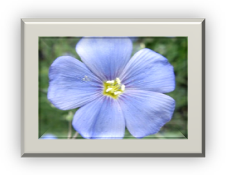 Приложение №11.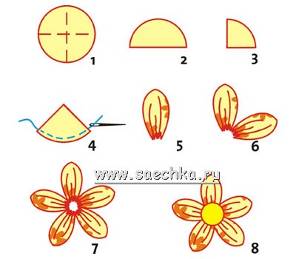                  Информационные ресурсы.1. А.В.Терещенко. «История культуры русского народа» 2. Г.Х.Андерсен «Лен».3. Русские народные пословицы, поговорки, загадки.4. Старинная славянская сказка «Лен».5. К.Д.Ушинский «Как рубашка в поле выросла».6. Материалы документального фильма «Лен – ленок голубой цветок».7.http://www.thesoul.ru8 .http://www.uroweb.ru 9. http://bio.1september.ru10. Фотография «Свадебный наряд Владимирской губернии» сделана Соковой Е.Е.Работа выполнена студенткой ГОУ ВПО «Шуйский государственный педагогический университет» Пузыревой М.Н.